Josh Shapiro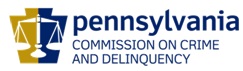 ChairmanLinda RosenbergExecutive DirectorOVS NewsLetterMarch 30, 2016In this Issue... Reviewers Needed For VOCA Competitive ProcessVOCA 16-19 Competitive Funding Announcement WebExPDAI Victim Services Training News24th Annual Crime Victims’ Rights RallyOVA Crime Victims' Rights Post-Rally SessionVictims Compensation Assistance Program Online TrainingsHuman Trafficking TrainingVictim Assistance Cyber Safety WorkshopFree Webinar:  Reducing Barriers to Safety: Securing Economic Relief Through Protection OrdersKeystone Crisis Intervention Team- Basic Crisis Training2016 National Training InstituteJoin Us Around the Table with Dr. Howard ZehrCriminal Procedural Rules Changes: RestitutionNational Adult Protective Services Association 27th Annual ConferenceThis Common Response To Campus Sexual Assault Doesn’t Actually Protect VictimsUpcoming Events WebEx Online Trainings Available
Compensation Related: Basic, Advanced-Counseling, Transportation Expenses, Restitution and much more!Credits towards VOCA/RASA/VOJO training requirements are available for all sessions (unless indicated otherwise in the session description).  To receive training credits:  1) you must be logged into the session and 2) the WebEx application must be on your computer for the entire duration of the session.  As the OVS recognizes that emergencies may arise and you may not be able to attend the entire session, there is no prohibition against attending part of a session (although training credits will not be given in that instance).Training/Networking OpportunitiesAdditional RASA/VOJO/VOCA Approved Training2016 Pennsylvania District Attorneys Institute Victim Services TrainingReturn to topReviewers Needed For VOCA Competitive ProcessIn March 2016, PCCD will release its federal Victims of Crime Act (VOCA) 2016-2019 Competitive Solicitation.  The goal of this competitive VOCA solicitation is to promote new or enhanced service delivery for crime victims in Pennsylvania.  PCCD is recruiting volunteers to review and score the incoming applications.For background information, the federal VOCA Program was established by the federal Victims of Crime Act of 1984.  Its purpose is to provide services which respond to the physical, emotional and financial needs of crime victims by helping them stabilize their lives after the victimization, assisting them in navigating the criminal and juvenile justice systems and providing them with a safe and secure environment.  In Pennsylvania, VOCA funding supports direct services like hotlines, crisis intervention, hospital accompaniment, shelter, individual counseling, support groups and therapy.  The money to fund the VOCA Program comes from a dedicated, non-lapsing Crime Victims Fund at the federal level, which is fed by criminal fines and penalties levied against criminals convicted of federal crimes.  In 2015, an unprecedented amount of VOCA funding was released from the federal Crime Victims Fund to the states.  For Pennsylvania, this meant an increase of annual VOCA funding from $17 Million to over $80 Million.This is the first time in over a decade that PCCD has had sufficient VOCA funding to foster the development of enhanced direct services for victims of crime and encourage new, eligible victim service providers to apply for funding and we anticipate a robust response.  To meet this need, we are actively recruiting volunteers with expertise in the criminal justice system, juvenile justice system, victim services, human services-related fields, mental health treatment or counseling services, or who have extensive experience in scoring grants, to assist us in this review.  Please note that if you currently receive VOCA funding but would be interested in scoring, you would be assigned to review applications that would not pose a conflict of interest and would be outside of your county.Volunteer reviewers will be grouped into small teams of 5-6 people that will be led by a PCCD staff person.   Confirmed reviewers will receive training from PCCD to prepare them to review the competitive VOCA applications.  Each team will be assigned no more than 17 applications to review and score from mid-May to mid-June.  After the deadline passes for all reviewers to enter their scores into PCCD’s Egrants System, PCCD staff will coordinate Score Reconciliation WebEx Meetings/Conference Calls to bring each review team together for the purpose of discussing scores, collecting feedback, and gaining consensus regarding the applications that the team will be recommending for funding.  The Reconciliation Meetings/Conference Calls typically run 2-3 hours at most for each team, and will take place during the remainder of June and into July. If you are able to volunteer your time to assist us, we ask you to confirm this by responding to Kathy Buckley at kabuckley@pa.gov no later than March 31, 2016.  Thank you for your attention to this matter.  We look forward to hearing from you.Return to topVOCA 16-19 Competitive Funding Announcement WebExOVS will hold a WebEx training for all interested parties that are looking to apply for the recently opened Victims of Crime Act (VOCA) 16-19 Competitive Funding Announcement.  This training will review the purpose of the funding announcement, application sections, requirements for eligible applicants and VOCA services.  The due date for the Application is May 5, 2016.  It is recommended that all applicants that are interested in applying for this funding announcement attend this training.The following date has been scheduled for the VOCA 16-19 Competitive Funding Announcement WebEx:VOCA Competitive 2016-2019 Funding Announcement
Thursday, March 31, 2016 10:00 am
Event number: 646 248 732
Event password: VOCA#123
Event address for attendees: https://copa.webex.com/copa/onstage/g.php?d=646248732&t=aReturn to topPDAI Victim Services Training NewsThe following Victim Services trainings are now open for registration on the PDAI website.

April 2016 Foundational Academy
Wednesday April 20- Friday, April 22, 2016  The Atherton Hotel, State College, PA
No registration fee for advocates require to attend, $100 registration fee for others

Children's Advocacy Centers and Victim Services Collaborations
Thursday, May 26,2016 The Children's Advocacy Center, Bellefonte, PA  $25.00 registration fee
Scholarships Available
If you have questions, please contact Donna Hull, Victim Services Training/ SAVIN Consultant at 484-947-4837 or donna@dhullconsulting.com.Return to top24th Annual Crime Victims’ Rights RallyCrime Victims’ Rights Week is being honored April 10-16, 2016. This year’s theme is “Serving Victims. Building Trust. Restoring Hope.” The Crime Victims Alliance of PA will be honoring victims and raising awareness of the rights and interests of crime victims on Monday, April 11th at the Harrisburg State Capitol. This event will be held at 11AM in the Capitol Rotunda. You will hear from victims, survivors, a District Attorney, Pennsylvania’s Victim Advocate and others. All are welcomed to attend.There will also be tables set up with information from state agencies that provide assistance to victims. If you are an agency that works with victims and would like a table at this year’s Rally please contact Monica Iskric at msiskr@ship.edu by March 25th.Return to topOVA Crime Victims' Rights Post-Rally SessionMonday April 11, 2016; 12:30 PM Room 16E Capitol Building Harrisburg PA.This event takes place immediately following the Crime Victims Alliance of Pennsylvania Sponsored Rally held in the Capitol Rotunda at 11:00AMWHERE ARE MY SEX OFFENDERS NOW? PENNSYLVANIA’S INNOVATIVE APPROACH TO SORNA.This session will provide an overview of the innovative partnership with the Office of Victim Advocate and the PA State Police to provide timely and sensitive notification to crime victims when a sexually violent predator is identified by the courts and falls under the Adam Walsh Act. This partnership has significantly increased the number of victims in PA who are now empowered with tools to assist in their safety. Please RSVP your attendance to Renee Bressler at rebressler@pa.gov.  A pizza lunch will be provided for those attending the post-rally session. The lunch is sponsored by the House Democratic Caucus. This has been approved for 2 hours of PCCD annual training hours.Immediately following the WHERE ARE MY SEX OFFENDERS NOW? PENNSYLVANIA’S INNOVATIVE APPROACH TO SORNA training, we will be adding an additional training hour for the Justice Reinvestment Focus Group.  OVA is excited to be a part of the next round of Justice Reinvestment work in PA. The Council of State Government has chosen PA as the first state in the country to attempt a second round of JRI.The impact of Pennsylvania’s previous JRI approach primarily was felt on the back end, in corrections and parole. For the state to make gains in cutting costs, bending the curve downward on incarcerated populations, and reducing recidivism, Pennsylvania must address and reform the cost drivers rooted in the front end of the system. Determining these drivers will require intensive analysis of data from all parts of our system: crime and arrest, diversion sentencing, county probation and parole, programs and treatment to lower recidivism, jail, prison, parole, and parole supervision. 

In order to guide the JRI process, a new Justice Reinvestment Working Group has been convened, and includes representatives from the Governor’s Office; agency heads from DOC, PBPP, PCS, OVA and PCCD; representatives from the Judiciary; adult probation and parole; the District Attorneys Association; and the Majority and Minority Chairs of the House and Senate Judiciary Committee.  This bi-partisan and multi-agency working group is partnering with CSG Justice Center staff to analyze Pennsylvania’s criminal justice data, develop strategies and solutions based on that data, with an overarching goal of developing and implementing policies and programs (e.g., pre-trial diversion and treatment) that will continue to avert the growth of the Commonwealth’s prison population while ensuring that public safety is not compromised.  We will seek to invest in evidence-based programs and innovative practices proven to reduce recidivism rates in the long-run.They want to hear from YOU, victim service providers to get a grasp on our concerns, issues, ideas, thoughts etc. about front end diversion. Two staff Patrick Armstrong and Grace Call from CSG along with Anne Seymour will be in attendance to run an hour long focus group.  Please consider attending and providing your vital voice. Return to topVictims Compensation Assistance Program Online Trainings  The following trainings will be held on April 5, 2016.  Transportation Expenses Clinic - 11:00 a.m. – 12:00 p.m. Click here to register. Funeral & Burial Expenses Clinic – 1:00 p.m. – 2:00 p.m. Click here to register. The following trainings will be held on April 28, 2016.  Relocation Expenses Clinic (with Recent Updates) – 11:00 a.m. – 12:00 p.m. Click here to register.  Crime Scene Cleanup Expenses Clinic – 1:00 p.m. – 2:00 p.m.  Click here to register. The following trainings will be held on May 12, 2016.  Loss of Support Clinic – 11:00 a.m. – 12:00 p.m. Click here to register.  Loss of Earnings Clinic – 1:00 p.m. – 2:00 p.m.  Click here to register. The following trainings will be held on May 24, 2016.  Motor Vehicle-Related Crime Expenses Clinic  – 11:00 a.m. – 12:00 pm. Click here to register. Basic Compensation -1:00 p.m. – 3:00 p.m. Click here to register.  The following trainings will be held on June 29, 2016.　 DAVE Training - 1:00 p.m. – 3:00 pm. Click here to register. All trainings count towards 1 hour of the required RASA/VOCA/VOJO training hours, except Basic Compensation which counts towards 2 and DAVE training which counts towards 2.15.Return to topHuman Trafficking TrainingHuman Trafficking Training When: May 24-25, 2016 Time: 9:00AM- 4:00 PM, 9:00AM- 12:00PM Where: Days Inn Penn State Fee: $110 Workshop description: This workshop will outline the current State and Federal laws on Human Trafficking.  It will also provide valuable insight and information into the trauma experienced by trafficking victims from a clinical perspective.  Trainers: Susan Brotherton,  Arielle Curry, Shea RhoadesPCCD Approved Hours: 9 To register click here and click on training workshops. Return to topVictim Assistance Cyber Safety WorkshopThe National Organization for Victim Assistance (NOVA) is providing a training on Cyber Safety. The Victim Assistance Cyber Safety Workshop will be held on Thursday, May 12, 2016 from 8:30 a.m. - 4:30 p.m. The training will be held at the Philadelphia District Attorney's Office in the Ray Harley Training Center, Three South Penn Square, Philadelphia, PA. The training is free, includes lunch and all materials and is approved for 7 hours of annual PCCD training credit. Click here to register.Return to topFree Webinar:  Reducing Barriers to Safety: Securing Economic Relief Through Protection OrdersDate: May 5, 2016Time: 1:00pm - 2:30pm EDTThis webinar will explore how protection orders can be used to address the economic needs of survivors by covering: the link between economic security and physical safety;the landscape of economic relief in civil protection order law;concrete strategies for accessing and enforcing economic civil protection order relief;the role of criminal protection orders in promoting economic security; andbuilding partnerships between civil and criminal attorneys and advocates to strengthen economic security for survivors.This webinar is open to OVW Grantees and the general public and the target audience is attorneys, advocates, law enforcement and court personnel.For Continuing Legal Education (CLE) Credit for attorneys, please check with your state bar for CLE requirements and related fees. We will provide webinar materials and an attendance certificate (upon request following the webinar) to those who are applying for CLE credit with their state bar.Click here to register.Return to topKeystone Crisis Intervention Team- Basic Crisis TrainingJune 6-9, 2016 Hampton Inn Williamsburg SquareState College, PATraining Fee: $200 Fee includes hotel accommodations, training materials, breakfast and lunch each day.This 25 hour course trains qualified individuals to work as a team with the goal of helping people in crisis cope with the physical, emotional, and behavioral reactions to trauma in the after-math of a community crisis.Click here to register.Return to top2016 National Training InstituteThe National Center for Victims of Crime is holding its 2016 National Training Institute, September 19-21, in Philadelphia, Pennsylvania The National Center for Victims of Crime National Training Institute is a 2 ½ day training which features more than 130 leading experts and 72 skill-building workshops with several key presentations pertaining to a wide range of crime victim issues. This training offers a chance to network and learn from other professionals in the victims field, as well as connect with victim advocates, counselors, program managers, attorneys, social workers, psychologists, researchers, nurses, volunteers, administrators, clergy, nonprofit managers, system-based service providers, and leaders from across the country. Click here to register.  For more workshops, information, a full agenda, and registration information, click here.   Please contact Kathleen Wilber at Kwilber@ncvc.org, or 202-467-8744 with any questions.Return to topJoin Us Around the Table with Dr. Howard Zehr Center for Community Peacemaking (CCP) invites you to our 2016 Annual Dinner with the "grandfather of restorative justice," Dr. Howard Zehr on Thursday, April 28th from 5-8:30PM at Shady Maple Banquet Center, East Earl, PA. Join us for a delicious dinner buffet, auction and program featuring restorative justice pioneer Howard Zehr. Tickets are $40 before March 15, $45 thereafter. Get tickets online at www.AroundtheTable.org or call (717) 397-2404 for more info.Return to topCriminal Procedural Rules Changes: RestitutionEffective July 1, 2016, the Supreme Court has adopted new Rule 705.1, amended Rules 454, 462, and 1010, and approved the revision to the Comments to Rules 409, 414, 424, 455, 550, 590, and 704 -- all to standardize the procedures by which restitution is ordered in criminal cases.New Rule 705.1 RESTITUTION, provides in court cases (i.e., not summary cases):(A) At the time of sentencing, the judge shall determine what restitution, if any, shall beimposed.(B) In any case in which restitution is imposed, the judge shall state in thesentencing order:    (1) the amount of restitution ordered;    (2) the details of a payment plan, if any, including when payment is to begin;    (3) the identity of the payee(s);    (4) to which officer or agency the restitution payment shall be made;    (5) whether any restitution has been paid and in what amount; and    (6) whether the restitution has been imposed as a part of the sentence and/or as a condition of probation.The other amended Rules are:454 TRIAL IN SUMMARY CASES: adds that the court must specify the amount of the fine and the obligation to pay costs; the amount of restitution ordered, including the identity of the payee(s), to whom the restitution payment shall be made, whether any restitution has been paid and in what amount; and the date on which payment is due. 462  TRIAL DE NOVO [in Common Pleas court after a conviction in a summary case]: adds that the court must specify the amount of the fine and the obligation to pay costs; the amount of restitution ordered, including the identity of the payee(s), to whom the restitution payment shall be made, whether any restitution has been paid and in what amount; and the date on which payment is due.1010  PROCEDURES FOR TRIAL DE NOVO [in Common Pleas Court following conviction in Philadelphia Municipal Court]: specifies that if defendant is found guilty in Common Pleas Court, and if the sentence includes restitution, a fine, or costs, the Common Plea judge shall state the amount of the fine and the obligation to pay costs; the amount of restitution ordered, including the identity of the payee(s), to whom the restitution payment shall be made, whether any restitution has been paid and in what amount; and the date on which payment is due.The amendments to the Comment cross-reference Rule 454 for summary cases (Comment to Rules 409, 414, 424 and 455) or cross-reference Rule 705.1 for court cases (Comment to 550, 590 and 704).    The text of the changes can be found here: http://www.pacourts.us/assets/opinions/Supreme/out/471crim-attach.pdf?cb=1?cb= The Criminal Procedural Rules Committee's Report explaining the changes can be found here: http://www.pacourts.us/assets/opinions/Supreme/out/471crim-rpt.pdf?cb=1?cb=.  Importantly, the Comment to new Rule 705.1 briefly elaborates on 705.1(B)(6), "whether the restitution has been imposed as a part of the sentence and/or as a condition of probation."  The Comment provides:"Paragraph (B)(6) requires that the sentencing order make clear whether any restitution is being imposed as a part of the sentence pursuant to 18 Pa.C.S. § 1106 or as a condition of probation pursuant to 42 Pa.C.S. § 9754. Unlike restitution imposed under §1106 that is penal in nature, restitution imposed as a condition of probation is primarily aimed at rehabilitation. Sentences of probation give a trial court the flexibility to determine all the direct and indirect damages caused by a defendant. Commonwealth v. Harner, 617 A.2d 702 (Pa. 1992); Commonwealth v. Hall, 80 A.3d 1204 (Pa. 2013). Because a term of probation may not exceed the maximum term for which the defendant could be confined, and a court cannot enforce a restitution sentence past the statutory maximum date, a court may not require that restitution imposed as a condition of probation be paid beyond the statutory maximum date. Commonwealth v. Karth, 994 A.2d 606 (Pa. Super. 2010)." In addition, it is important to recall the directive contained in 18 Pa.C.S. § 1106 which requires the sentencing court to order restitution: “The court shall order full restitution, regardless of the current financial resources of the defendant.…”   Return to topNational Adult Protective Services Association 27th Annual ConferenceThe Pennsylvania Department of Aging has announced that it will host the 27th annual National Adult Protective Services Association (NAPSA) conference. The event will feature the nation’s leading adult protective services (APS) professionals and provide an opportunity for them to share their expertise. It is slated to take place in Philadelphia on Monday August 29 to Wednesday August 31, 2016 at the Loews Philadelphia Hotel.  Click here for more information.Return to topThis Common Response To Campus Sexual Assault Doesn’t Actually Protect VictimsIn most college sexual assault cases, schools take the early step of instituting a no-contact order between the alleged victim and the accused assailant. The order, similar to a restraining order, serves as an interim accommodation for the person reporting an assault. It helps keep the two parties away from each other before, during or after an investigation by the school.  Click here to read more.Return to topThe next OVS Newsletter will be published on Wednesday, April 13, 2016.  If you would like any training events, fund raisers or notable news published in this newsletter, please submit them to Stacie Brendlinger at sbrendling@pa.gov by Wednesday, April 6, 2016.
You have signed up to receive the OVS Newsletter from the Office of Victims' Services.  This newsletter will be sent to you on a biweekly basis via email.  If your email address changes or you would like to be removed from the OVS Newsletter distribution list, please contact Stacie Brendlinger at (717) 265-8722 or via email at sbrendling@pa.gov. ’s Office of Victims’ Services  |  3101 North Front Street  |    |  (717) 783-0551www.pccd.pa.gov PA Crime Victims Websitewww.pcv.pccd.pa.govTwitter: @PaCrimmCom 